РЕСПУБЛИКА КРЫМ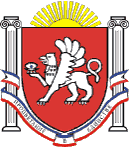 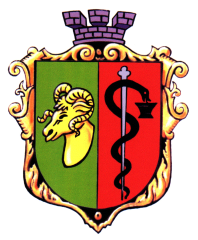 ЕВПАТОРИЙСКИЙ ГОРОДСКОЙ СОВЕТ
Р Е Ш Е Н И ЕI созывСессия №7206.04.2018                                     г. Евпатория                                         №1-72/1О присвоении звания«Почетный гражданин города Евпатории» Зайкову В.С.	В соответствии со ст. 35 Федерального закона от 06.10.2003 № 131-ФЗ "Об общих принципах организации местного самоуправления в Российской Федерации", ст.27 Закона Республики Крым от 21.08.2014г. №54-ЗРК  «Об основах местного самоуправления в Республике Крым», руководствуясь Уставом муниципального образования городской округ Евпатория Республики Крым, Положением о Почетном гражданине города Евпатории в новой редакции, утвержденным решением Евпаторийского городского совета 28.04.2017г. №1-55/5, по представлению Общественной комиссии по предварительному рассмотрению ходатайств о присвоении звания «Почетный гражданин города Евпатории» от 20.03.2018г.№2, ходатайств Крымского  республиканского отделения Всероссийской творческой общественной организации «Союз художников России», Совета музея Мировой скульптуры г. Евпатории, -городской совет РЕШИЛ:1. За выдающиеся заслуги перед городским округом Евпатория Республики Крым и жителями городского округа, многолетний добросовестный труд, высокий профессионализм и самоотдачу, весомый вклад в  общую сокровищницу многонациональной культуры мира и самоотверженное служение жителям городского округа присвоить звание "Почетный гражданин города Евпатории"  Зайкову Виталию Семеновичу – заслуженному художнику РСФСР, скульптору всероссийского масштаба, члену Союза художников СССР,  члену Союза художников России, лауреату премии Республики Крым в номинации «Изобразительное искусство», ветерану – инвалиду Великой Отечественной войны, ветерану труда.2. Настоящее решение вступает в силу со дня принятия и подлежит размещению на официальном сайте правительства Республики Крым – http://rk.gov.ru в разделе: муниципальные образования, подраздел – Евпатория, а также на официальном сайте муниципального образования городской округ Евпатория Республики Крым – http://admin.my-evp.ru  в разделе Документы, подраздел – Документы  городского совета в информационно-телекоммуникационной сети общего пользования.3. Контроль за исполнением настоящего решения возложить на комитет городского совета по вопросам нормотворческой деятельности, регламента, депутатской этики, связям с общественностью, взаимодействию с правоохранительными органами, информационной политике, межнациональным отношениям, местному самоуправлению, противодействия коррупции.Председатель Евпаторийского городского совета                        	                             О.В. Харитоненко